REQUISIÇÃO DE TRANSPORTE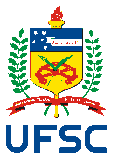 UNIVERSIDADE FEDERAL DE SANTA CATARINASECRETARIA DE OBRAS E MEIO AMBIENTEPREFEITURA UNIVERSITÁRIACOORDENADORIA DE TRANSPORTESPREENCHIMENTO OBRIGATÓRIO       Nº SPA______________/___UNIDADE ORDENADORA DA DESPESA: _____________________________________               (Veja a tabela no link em FORMULÁRIOS)Carimbo e assinatura do Responsável da Unidade. Unidade Requisitante Unidade Requisitante Unidade Requisitante Unidade RequisitanteDataXX/XX/2021DataXX/XX/2021Nº de PassageirosNome do Responsável pela Viagem e E-MAILNome do Responsável pela Viagem e E-MAILNome do Responsável pela Viagem e E-MAILRamal na UFSC:Celular:Ramal na UFSC:Celular:Ramal na UFSC:Celular:Ramal na UFSC:Celular:FinalidadeFinalidadeFinalidadeFinalidadeFinalidadeFinalidadeFinalidadeLocal/SaídaLocal/SaídaLocal/SaídaLocal/SaídaLocal/SaídaData e Hora de Saída da UFSCXX/XX/2021         XX:XX hData e Hora de Saída da UFSCXX/XX/2021         XX:XX hLocal/SaídaLocal/SaídaLocal/SaídaLocal/SaídaLocal/SaídaData e Hora de Chegada na UFSCXX/XX/2021            XX:XX hData e Hora de Chegada na UFSCXX/XX/2021            XX:XX hDestinoDestinoDestinoDestinoDestinoDestinoDestinoUSO EXCLUSIVO DA CTRNº SCDP: ____________________________/_____                 ____________________________/______Nº SCDP: ____________________________/_____                 ____________________________/______Nº SCDP: ____________________________/_____                 ____________________________/______Nº SCDP: ____________________________/_____                 ____________________________/______Nº SCDP: ____________________________/_____                 ____________________________/______Nº SCDP: ____________________________/_____                 ____________________________/______De acordo:                      ____________________________________                                                      Em:           /            / 2021                                               Chefe da Coordenadoria de Transportes De acordo:                      ____________________________________                                                      Em:           /            / 2021                                               Chefe da Coordenadoria de Transportes De acordo:                      ____________________________________                                                      Em:           /            / 2021                                               Chefe da Coordenadoria de Transportes De acordo:                      ____________________________________                                                      Em:           /            / 2021                                               Chefe da Coordenadoria de Transportes De acordo:                      ____________________________________                                                      Em:           /            / 2021                                               Chefe da Coordenadoria de Transportes De acordo:                      ____________________________________                                                      Em:           /            / 2021                                               Chefe da Coordenadoria de Transportes De acordo:                      ____________________________________                                                      Em:           /            / 2021                                               Chefe da Coordenadoria de Transportes Placa: ____________________________      Motorista: ________________________________________________________                                                                         Motorista: ________________________________________________________Placa: ____________________________      Motorista: ________________________________________________________                                                                         Motorista: ________________________________________________________Placa: ____________________________      Motorista: ________________________________________________________                                                                         Motorista: ________________________________________________________Placa: ____________________________      Motorista: ________________________________________________________                                                                         Motorista: ________________________________________________________Placa: ____________________________      Motorista: ________________________________________________________                                                                         Motorista: ________________________________________________________Placa: ____________________________      Motorista: ________________________________________________________                                                                         Motorista: ________________________________________________________Placa: ____________________________      Motorista: ________________________________________________________                                                                         Motorista: ________________________________________________________Controle de Quilometragem:Saída: .....______________________ KmChegada: ______________________ KmAssinatura:Nome/Usuário:Controle de Quilometragem:Saída: .....______________________ KmChegada: ______________________ KmAssinatura:Nome/Usuário:Certifico o uso do veículo em : ______/______/ 2021Hora: _____:_____Hora: _____:_____Assinatura: Nome/Motorista: Certifico o uso do veículo em : ______/______/ 2021Hora: _____:_____Hora: _____:_____Assinatura: Nome/Motorista: Certifico o uso do veículo em : ______/______/ 2021Hora: _____:_____Hora: _____:_____Assinatura: Nome/Motorista: Certifico o uso do veículo em : ______/______/ 2021Hora: _____:_____Hora: _____:_____Assinatura: Nome/Motorista: Certifico o uso do veículo em : ______/______/ 2021Hora: _____:_____Hora: _____:_____Assinatura: Nome/Motorista: 